CONTENTS1COMPARATIVE PHENOLIC, FLAVONOID CONTENTS AND ANTIOXIDANT ACTIVITY OF AQUEOUS METHANOL AND WATER EXTRACTS OF FOUR MEDICINAL PLANTS IN NIGERIA Anokwuru, C.P., Adaramola, F.B., Ogunnowo A.A., Idigo, O.C., Aina D.A.1-52Understanding of Universe, Time, Odds and Environment Edwin Zong6-113A New Universe Model Chun-Xuan. Jiang12-134A New Gravitational Formula: 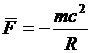 [一个新的引力公式] Chun-Xuan Jiang [蒋春暄]14-185A Simple Mechanism for Gravitation Chun-Xuan Jiang19-216Deduce the New Gravitational Formula:  Chun-Xuan Jiang22-267Beyond the Newtonian Gravitational Theory and Overthrow the Einstein Gravitational Theory超越牛顿引力理论打倒爱因斯坦引力理论 (找到一个新引力公式) Chun-Xuan Jiang27-328All Eyes are on the Elusive Higgs and Neutrinos Chun-Xuan Jiang33-409美国欧洲社会衰落与危机的根本原因及其解决方法 万宝41-4410Germination Enhancing Treatments for Conserved Seeds of Corchorus olitorius L. Nwosu, J.D. and Olosunde A.A.45-49